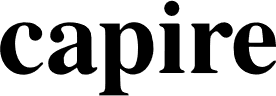 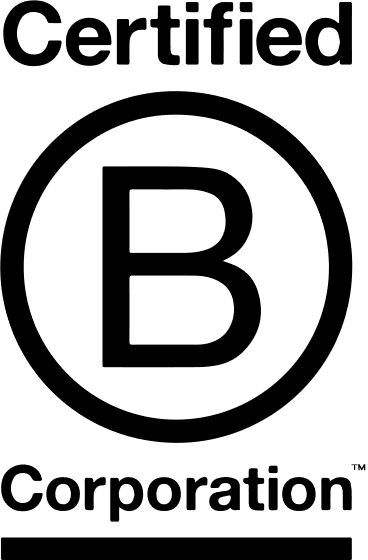 IntroductionReport purposeThis report summarises the methodology and engagement findings of the Fast-tracking Neighbourhood Batteries Project stage two engagement. Capire Consulting Group (Capire) delivered this work in partnership with City of Melbourne, City of Yarra and City of Port Phillip. The stage two engagement ran from 10 July to 8 August 2023.Project backgroundCity of Melbourne, City of Port Phillip and City of Yarra have teamed up to deliver the Fast-tracking Neighbourhood Batteries Project (the Project), intending to tackle the lack of access to renewable energy. While solar power may be abundant, many communities, families and organisations at a local level can’t collect, store or share it. This Project will identify the local potential and feasibility of neighbourhood batteries in the inner metropolitan Melbourne area. It will proactively engage and empower local communities to participate in neighbourhood battery projects. The Victorian Government has funded the three councils through the Metropolitan Partnerships Development Fund Program. The funding enables the councils to undertake community engagement, an assessment of the electrical network, and design work to fast-track the rollout of neighbourhood batteries across these three municipalities. Funding for the installation of batteries will be sought once feasible locations are determined. Each Council recognises its community’s desire for urgent and ambitious action to mitigate and adapt to climate change. The three councils are working together to undertake community engagement to build the community’s knowledge around the purpose and benefits of neighbourhood batteries and how communities can participate meaningfully. This includes exploring what the community think about potentially having neighbourhood batteries in their local area, including what might motivate their support or concern them.The engagement process aims to facilitate the establishment of active communities that feel informed about the nature, purpose and benefits of neighbourhood batteries. A key outcome of the engagement is to build social licence for - and community capacity to engage with - neighbourhood battery projects by developing the community’s understanding of the options available and their capability to identify preferred sites and project delivery models.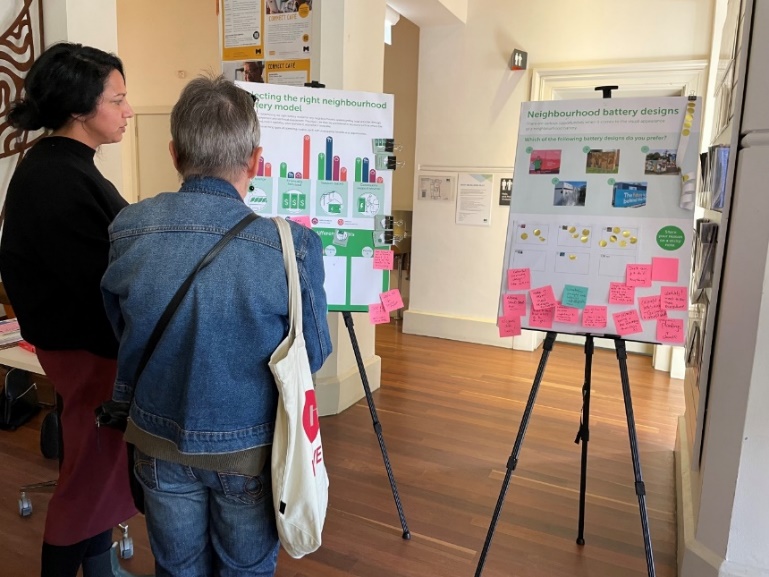 Stage two engagement overview Over four weeks, between July and August, the project team sought to hear from selected communities about how they felt about having a neighbourhood battery in their local area, the benefits they wanted to see, ideas for specific locations and visual design preferences. To help with the conversation, the project team developed resources describing various options, including operating model and visual design options. The following section describes these engagement resources in more detail. potential operating modelsTo help with the conversation, the project team developed four high-level neighbourhood battery models that the community could use to explore the different potential benefits, opportunities and challenges of different operating models. The following points summarise each of the models. Figure 1 illustrates the potential of each operating model to prioritise different opportunities. Solar sponge: Prioritises solar uptake and emissions reduction by absorbing excess solar produced during the day and releasing the stored energy into the network at scheduled times. This helps support the uptake and sharing of local renewable energy.Financially focused: Operated to release energy to the grid when it is most profitable, with the financial value returned to the community via retail energy plans, dividends, community funds, or similar. This can help reduce energy costs for the community and deliver benefits to the wider energy system. Services-based: Prioritises providing resilience to the network, residents and businesses. They help avoid the need for costly network upgrades, reducing network charges for all energy users.Community support services: This may include a diversity of services, depending on the objective, such as enhanced energy security, electric vehicle charging, and community resilience.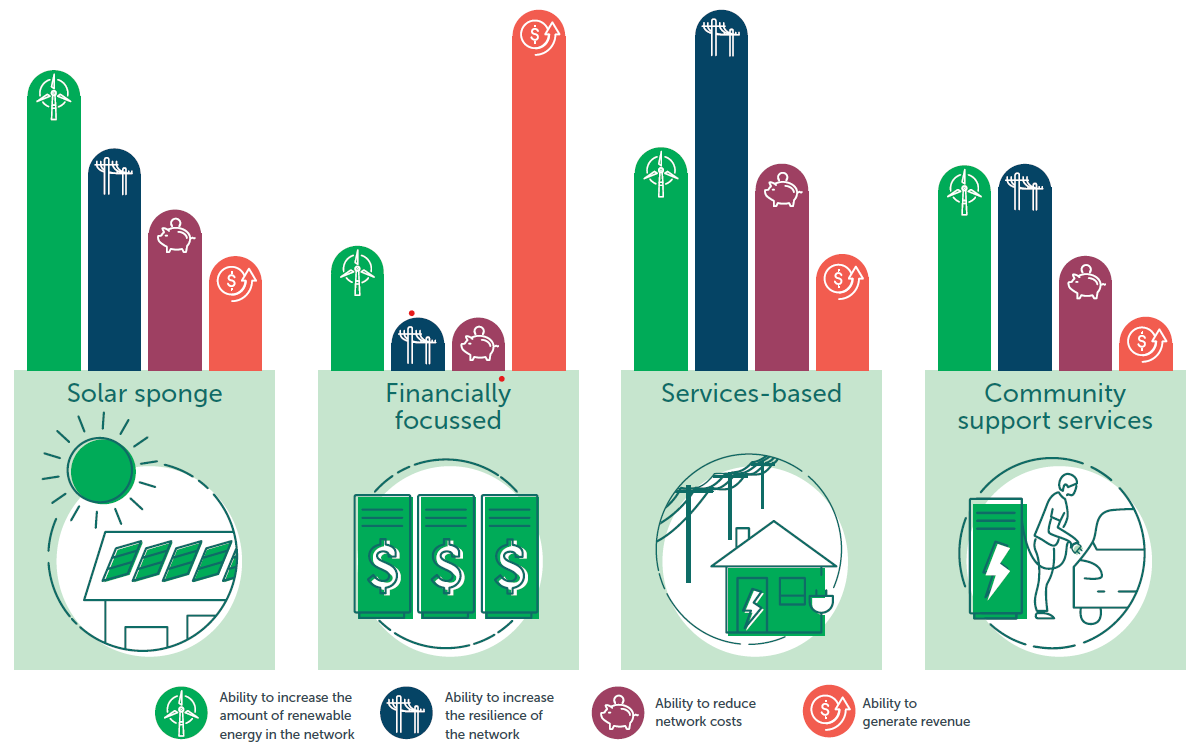 Figure 1. Overview of the operating models and their ability to prioritise different benefit opportunities. Visual design ideasThe project team collated examples of what neighbourhood batteries could look like to understand the community’s visual design preferences. These are not actual designs that will be used for a future battery. Participants were also able to identify other ideas beyond the options shared. Figure 2 illustrates the ideas shared as part of the engagement that participants could indicate a preference for. Figure 2. Neighbourhood batter visual design ideasEngagement approach This section summarises the activities undertaken to promote and inform people and to gather community insights. Activities to promote and inform  Councils promoted the Project and engagement opportunities through a range of tools and channels. Below is a summary of the methods used. Activities to seek insightsTable 1 summarises the engagement activities the project team delivered, including the number of participants per activity. Table 1. Activities used to seek community insightsLimitationsThe engagement methodology, while robust, also had several limitations that should be acknowledged when reading this report. The following points outline the limitations.There were minor differences in how the Councils designed the online survey. This did not impact the overall analysis of the findings. Some participants may have participated in more than one engagement activity, e.g. completed an online survey and attended a pop-up; therefore, some views may have been captured more than once. Not all participants who attended the pop-up events completed each of the activity boards, which asked similar questions to the online survey. Therefore, each of the engagement questions has various response rates.  Demographic information was not captured at the pop-up events; therefore, the reported demographic information was derived from the information provided by survey participants only. Participants were self-selected to participate in the engagement. While efforts were made to communicate the Project to a broad mix of the community, the views presented in this report should not be considered representative of the whole community. Who participated Approximately 546 people participated in the engagement across all three councils. This section outlines the demographic and household characteristic information gathered through the surveys. SuburbThe survey collected participants’ suburbs where they live. As illustrated in Figure 3, the suburbs that had the highest rates of participation were Fitzroy North, Richmond and North Melbourne. Figure 3. Participants’ suburbGenderFigure 4 illustrates the gender of survey participants in the three municipalities.  Figure 4. Survey participants’ genderAge Figure 5 shows the different age groups of survey participation within each municipality. City of Yarra and City of Melbourne had high representation from those aged 35 to 40. City of Port Phillp had many participants aged 60 and over. Figure 5. Survey participants’ age groupConnection to each potential neighbourhood battery project AREAThe survey asked participants to identify which potential neighbourhood battery project they would like to comment on and identify their connection to the project area. Figure 6 illustrates that most participants live in the area connected to the potential neighbourhood battery project. Figure 6. Survey participants’ connection to the potential neighbourhood battery project areaCurrent understanding of neighbourhood batteriesThe survey asked participants to indicate their level of understanding of neighbourhood batteries. Figure 7 shows that participants were predominantly a mix of people who are quite knowledgeable and those who learned what they knew from the stage 1 engagement. An analysis of the data did not indicate significant trends between understanding and support for neighbourhood batteries.  Figure 7. Survey participants’ current understanding of neighbourhood batteriesSolar power and solar battery ownershipThe survey asked participants to indicate their solar power and solar battery ownership. As Figure 8 and Figure 9 show, most respondents in Yarra and Port Phillip have solar panels but not solar batteries. A high proportion of these participants are interested in getting a solar battery. Many participants in City of Melbourne indicated they can’t have solar panels and therefore, can’t have a solar battery. An analysis of the data indicated no significant trend between solar power or battery ownership with support for neighbourhood batteries. Figure 8. Number of participants with solar powerFigure 9. Number of participants with solar batteriesFindings Across the three councils, the project team identified 16 areas for further assessment (Table 2). These areas were selected because of their potential to generate high levels of solar energy as well as use the energy the battery would store when it is most needed (in the evening).This section provides a summary of the engagement findings by area. The following suburbs have been combined as the areas identified for a potential future neighbourhood battery in these suburbs are alongside each other:Carlton and Fitzroy (which also had a joint pop-up event)Elwood, Balaclava and Ripponlea. The findings summarised in this section are combined from the survey and pop-ups. Findings from the community champion-led conversations have been reported separately.  For each potential project, the engagement activities asked participants: to indicate their level of support for a neighbourhood battery in the areahow they would prioritise the different operating models and their benefitshow they would prioritise the different benefits neighbourhood batteries could provide irrespective of the operating modelto indicate the preferred visual appearance of any future neighbourhood battery in the areaideas for specific locations within the project area.The online survey asked participants to consider their preference for Councils to fast-track neighbourhood battery projects or to take the time to explore models that allow for greater community involvement. The findings from this question have been reported on at a municipal level in section 5. Table 2. List of proposed projects by council areaEast Melbourne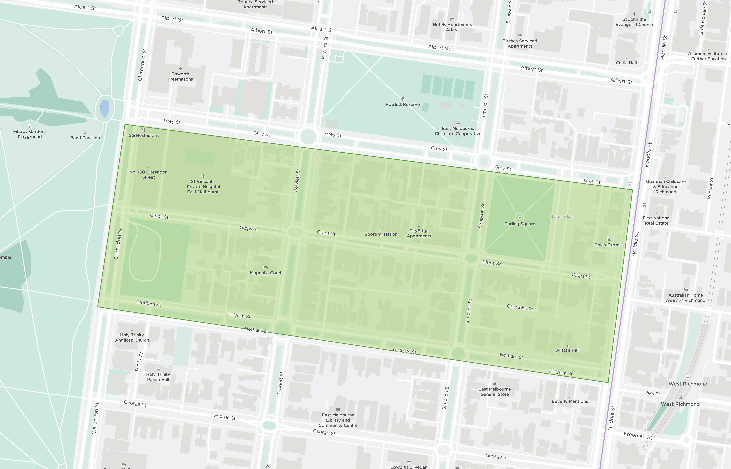 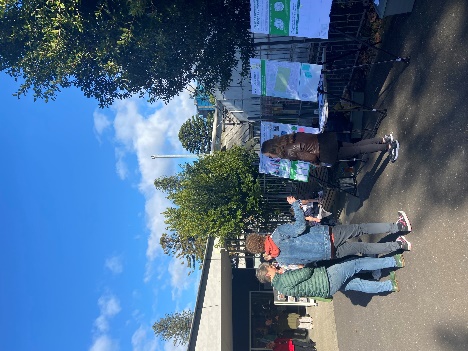 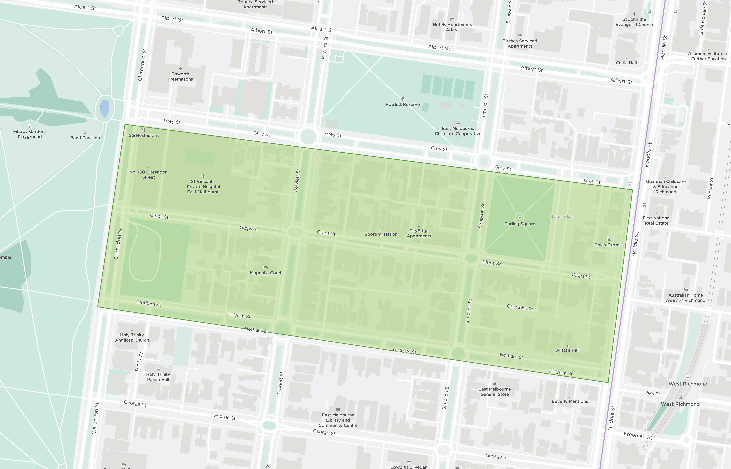 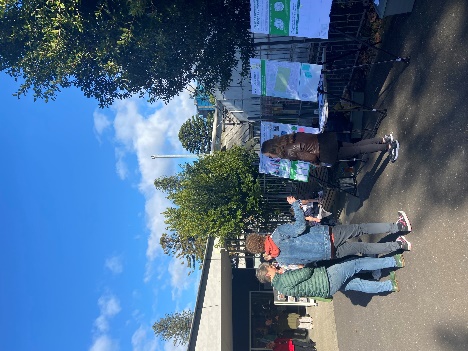 60% support for a neighbourhood battery project in the East Melbourne areaParticipants discussed their support in relation to the importance of transitioning to renewables and moving to carbon neutrality. 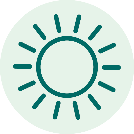 70% identified the solar sponge model as a first priority. Participants commented positively about this model providing the opportunity to share resources, reduce emissions, benefit the community, and reduce pressure on the grid. 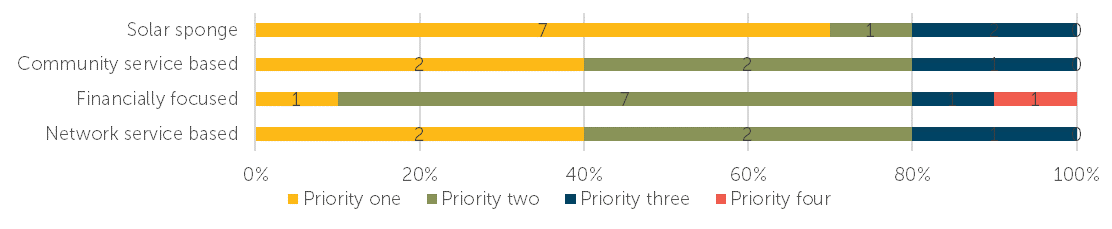 Support for other benefits neighbourhood batteries could provideOf the other benefits a neighbourhood battery could provide, the top supported benefits were: Publicly accessible electric vehicle charging points (top-voted priority one)A dedicated renewable electricity plan linked to revenues from the neighbourhood battery, which anyone can sign up to.Some concerns raisedParticipants expressed some concerns. Concerns include the potential impact on the streetscape and that a battery could be best located on existing community facilities. Other comments included a desire to see a quantitative difference in electricity security and concern that the financially focused model would remove a sense of community connection.Location ideasParticipants did not identify specific locations. General responses indicated preferences for locations with a low visual impact, such as along the railway line or hidden behind existing structures. Six survey participants commented on this project area, and 22 people attended the pop-up. Kensington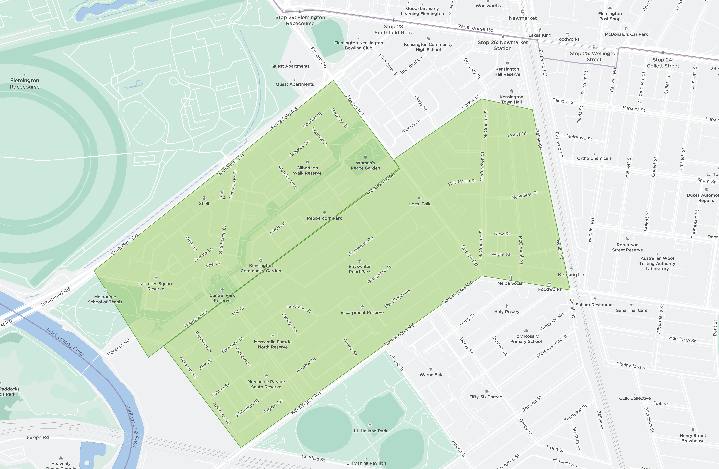 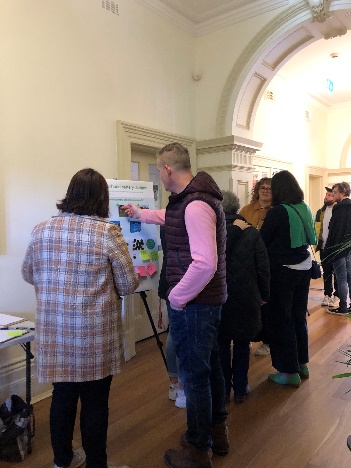 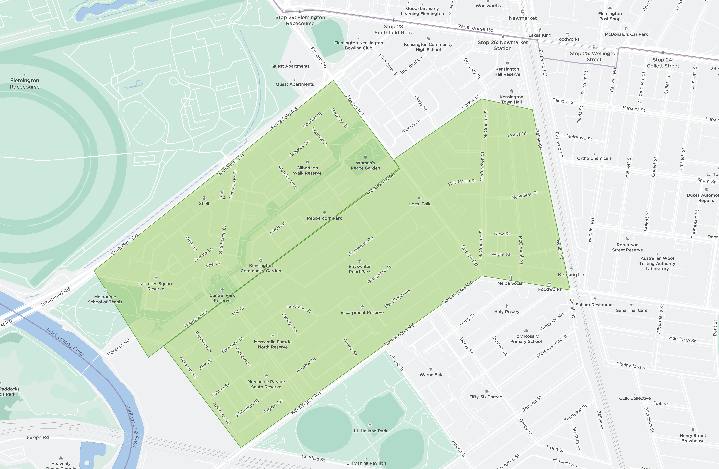 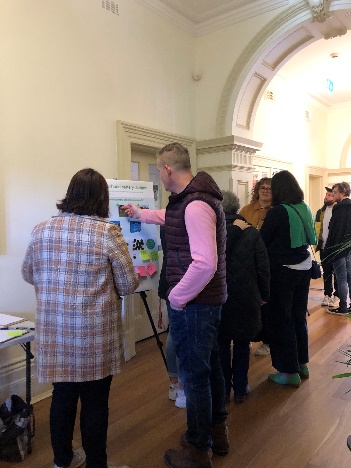 100% support for a neighbourhood battery project in the Kensington areaParticipants expressed that transitioning to renewable energy is a high priority. Despite the prevalence of solar panels in the area, cost and available space limit people having personal batteries. This is an opportunity for Kensington to host communal infrastructure and increase access to solar energy and storage options.Over 75% identified the solar sponge model as a first priority. Participants like that it prioritises emissions reduction, encourages more people to use solar energy simply and practically and encourages solar uptake.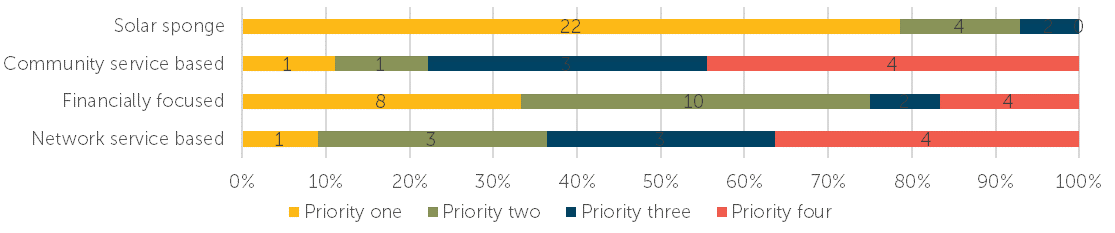 Support for other benefits neighbourhood batteries could provideOf the other benefits a neighbourhood battery could provide, the top supported benefits were: A dedicated renewable electricity plan, which solar panel owners can sign up toPublicly accessible electric vehicle charging pointsThe opportunity to own or invest.Some concerns raisedSome participants expressed concerns relating to the safety of locating neighbourhood batteries near homes. Participants don’t want network providers to primarily benefit from the batteries. The local community should feel the benefits through lower bills and or emissions reductions.Location ideasJJ Holland Reserve was the most cited location, with participants noting the opportunity to include it as part of the Kensington Community Recreation Centre redevelopment.  13 survey participants commented on this project area, and 44 people attended the pop-up. North Melbourne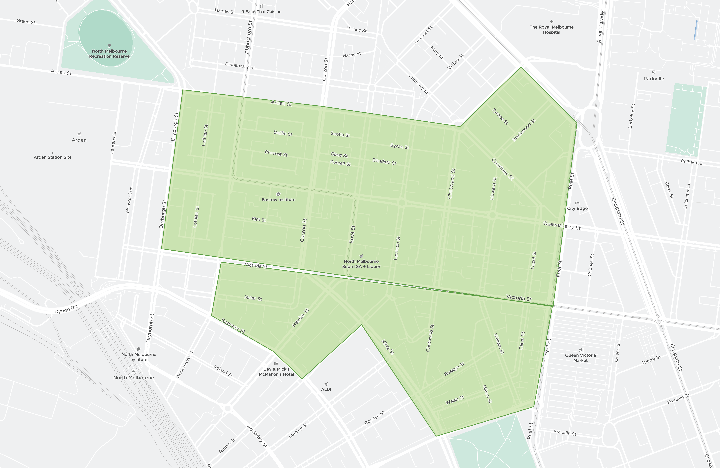 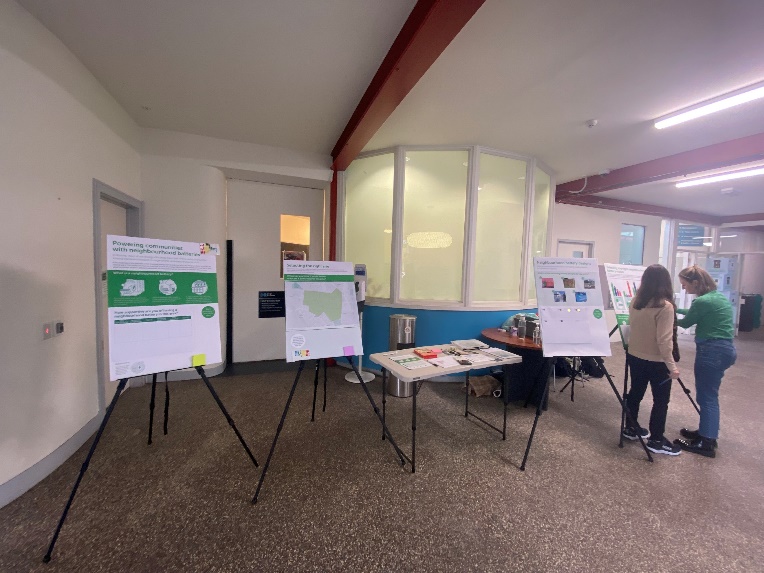 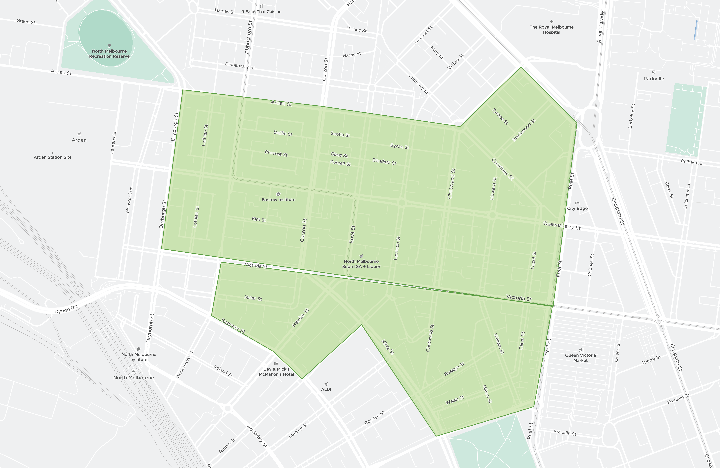 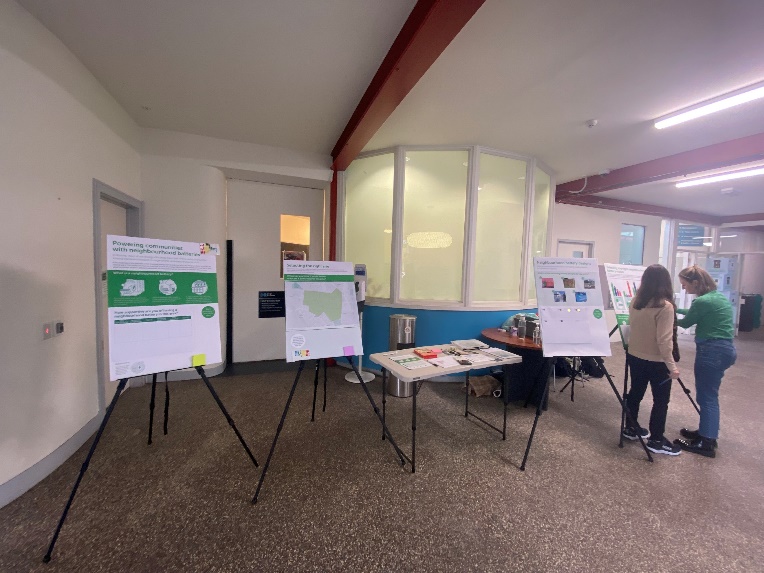 96% support for a neighbourhood battery project in the North Melbourne areaParticipants expressed support for neighbourhood batteries to increase access to solar power and storage for those unable to have their own (either through cost, space or building design, e.g. apartments). Others noted the importance of increasing greener energy in the grid and reducing emissions. 55% identified the solar sponge model as a first priority. Participants like that it prioritises using stored solar energy and emissions reduction. 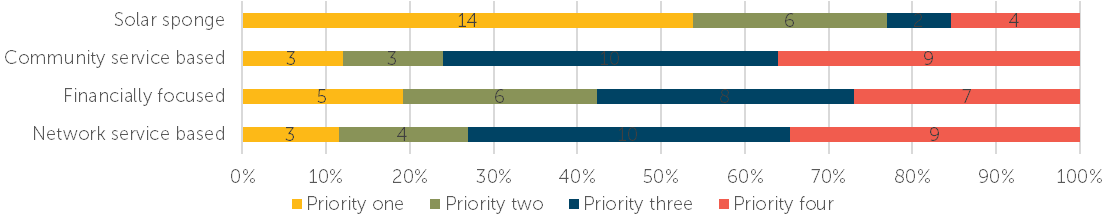 Support for other benefits neighbourhood batteries could provideOf the other benefits a neighbourhood battery could provide, the top supported benefits were: A dedicated renewable electricity plan that is linked to revenues from the neighbourhood battery, which anyone can sign up toPublicly accessible electric vehicle charging pointsA community benefit fund linked to revenues from the battery.Some concerns raisedSome participants raised concerns relating to the financially focused model. Concerns included the model not aligning with the need to reduce emissions and whether or not the local community would feel the financial benefits. Participants want to ensure local communities benefit directly. Location ideasParticipants identified the opportunity to explore how land could be found as part of the various redevelopments happening in the area. Others identified train stations or underutilised car parks, including near a local sub-station.  32 survey participants commented on this project area, and two people attended the pop-up. South Yarra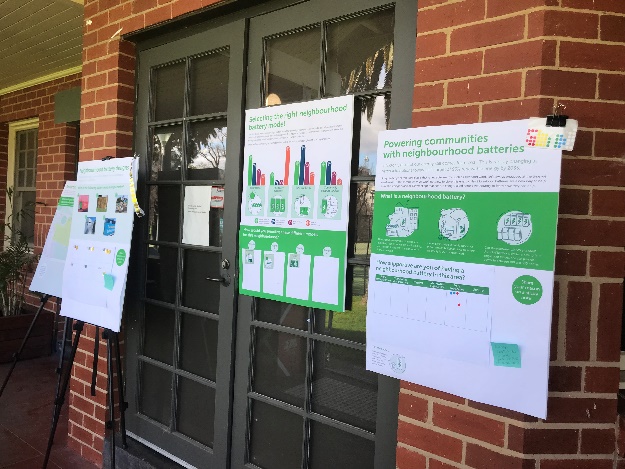 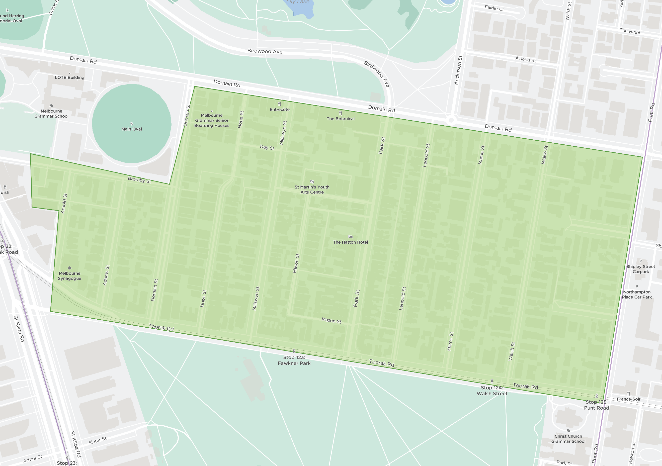 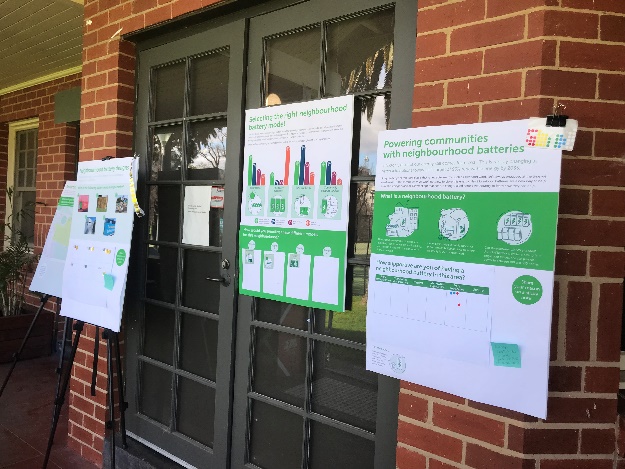 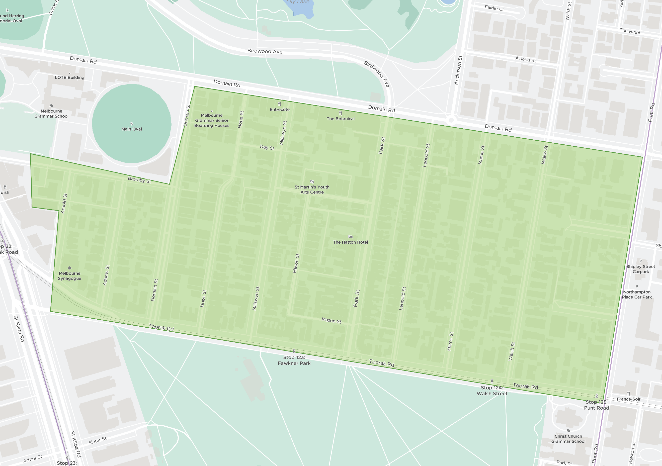 90% support for a neighbourhood battery project in the South Yarra areaParticipants expressed support for neighbourhood batteries as they aligned with their support for renewable energy.  All operating models received relatively even levels of support. Financial viability was identified as important along with being future-focused, including options to purchase more neighbourhood batteries from any revenues and making solar more accessible. 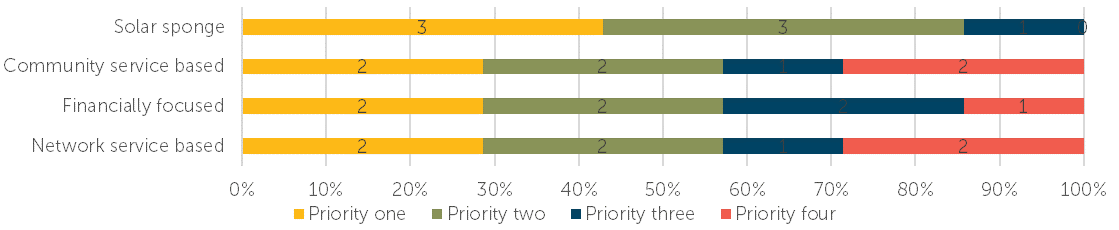 Support for other benefits neighbourhood batteries could provideOf the other benefits a neighbourhood battery could provide, the top supported benefits were: A dedicated renewable electricity plan that solar panel owners can sign up to The opportunity to own or invest Publicly accessible electric vehicle charging points.Some concerns raisedParticipants raised very few concerns about neighbourhood batteries. One participant commented on the complexity of the models, another asked about the social procurement practices in place to deliver the projects and another questioned how they are funded. Location ideasParticipants identified Fawkner Park as a potential location. Seven survey participants commented on this project area, and five people attended the pop-up. Carlton and Fitzroy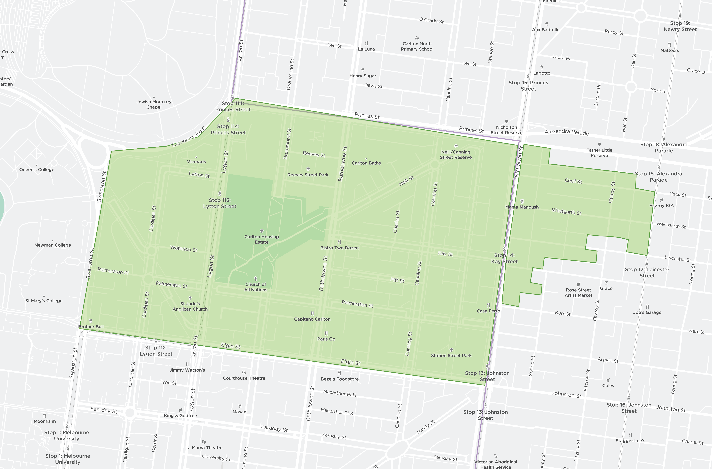 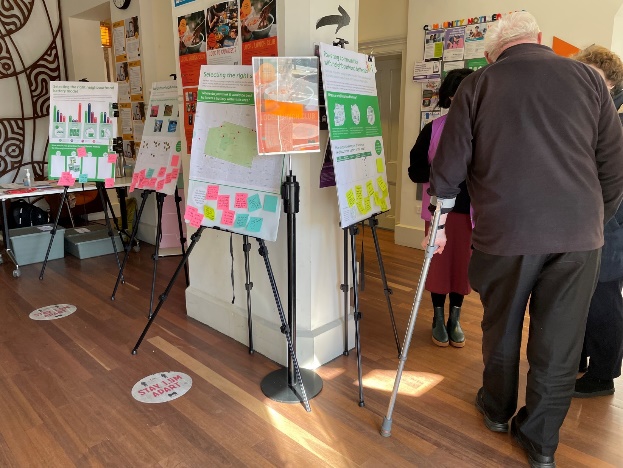 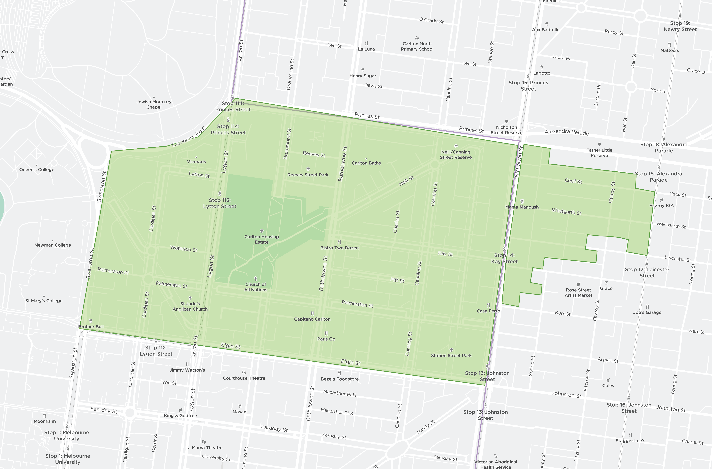 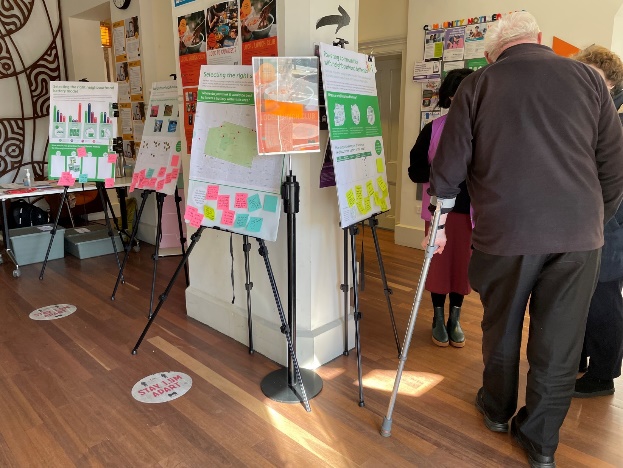 95% support for a neighbourhood battery project in the Carlton and Fitzroy areasParticipants’ support for neighbourhood batteries included reducing emissions and reliance on fossil fuel generation and increasing access to renewable energy for those in need and those who can’t produce their own. Others see it as a tangible benefit for an environmentally conscious community. Close to 60% identified the solar sponge model as a first priority. Participants like this model because it focuses on increasing the amount of renewable energy available and reducing emissions.  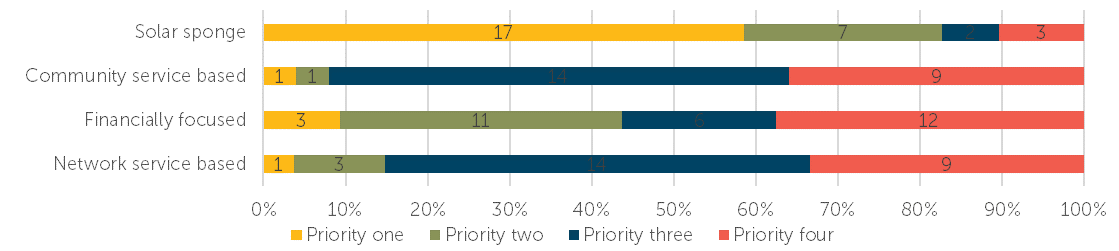 Support for other benefits neighbourhood batteries could provideOf the other benefits a neighbourhood battery could provide, the top supported benefits were: Publicly accessible electric vehicle charging pointsA dedicated renewable electricity plan that is linked to revenues from the neighbourhood battery, which anyone can sign up toA community benefit fund linked to revenues from the battery.Other benefits identified included support for vulnerable communities and education opportunities.  Some concerns raisedParticipants’ concerns were few and varied. Concerns included the need to locate batteries in lower socio-economic areas, neighbourhood batteries are not a long-term solution for our power supply, the availability of ongoing funding for maintenance and financial benefits only being felt by energy companies. Location ideasParticipants suggested numerous community facilities including Carlton Neighbourhood Learning Centre, libraries, Fitzroy Town Hall, Fitzroy Pool and Melbourne Museum. Participants also noted under-utilised commercial carparks and median strips.32 survey participants commented on this project area, and 24 people attended the pop-up. Abbotsford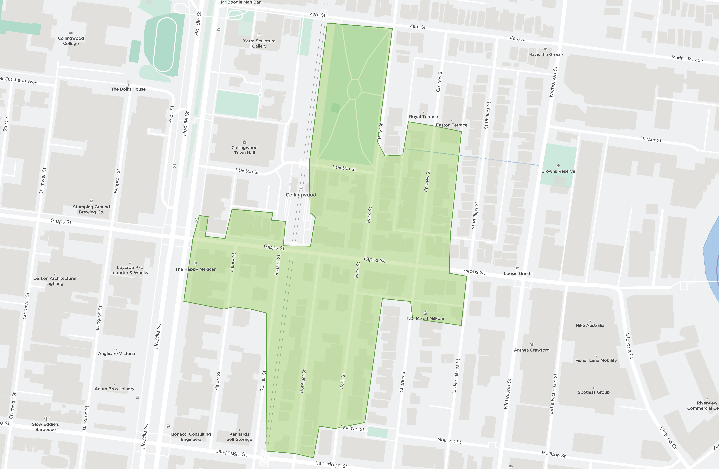 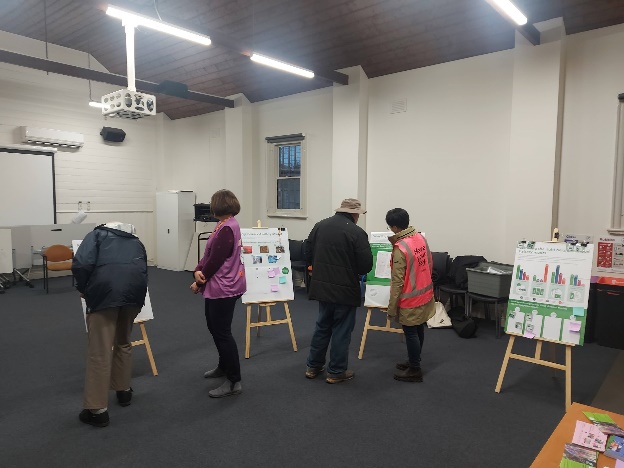 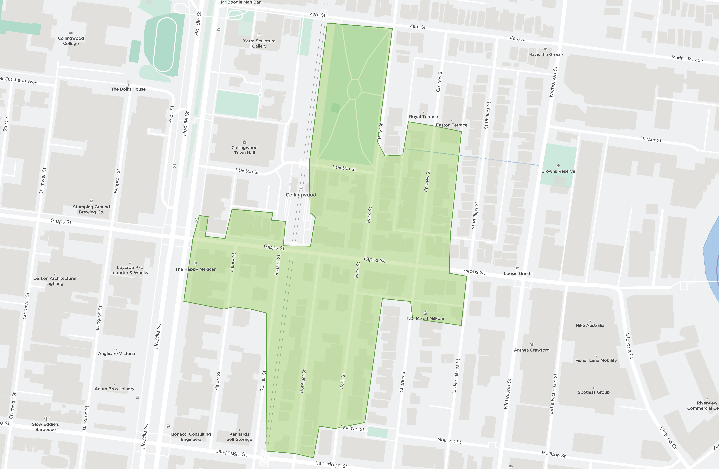 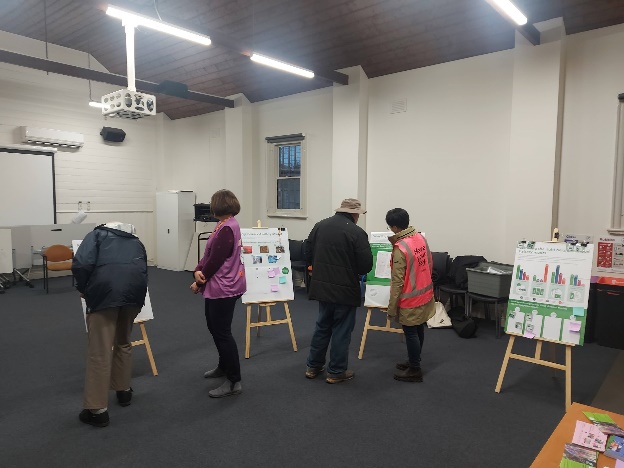 90% support for a neighbourhood battery project in the Abbotsford areaParticipants supported neighbourhood batteries to increase renewable energy, use wasted solar energy, and respond to climate change.55% identified the solar sponge model as a first priority. Participants like that it prioritises increasing the available solar and reducing solar energy wastage.  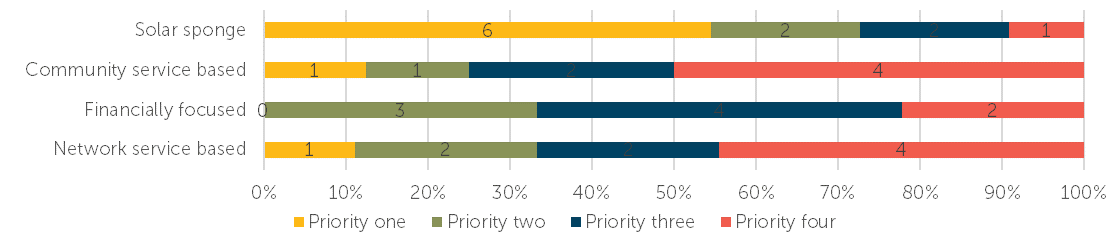 Support for other benefits neighbourhood batteries could provideOf the other benefits a neighbourhood battery could provide, the top supported benefits were: A dedicated renewable electricity plan that solar panel owners can sign up toA dedicated renewable electricity plan that is linked to revenues from the neighbourhood battery, which anyone can sign up to.Other ideas participants identified included providing subsidies to vulnerable community members, public art and education. Some concerns raisedConcerns raised by participants included safety, funding arrangements and any impact on ratepayers, power companies benefiting over local communities, whether the environmental impacts of producing the batteries outweigh the potential emission reductions, and the ability to reduce the cost of electricity. Location ideasParticipants did not identify specific locations. Participants shared general ideas about locating a battery at community facilities or the Abbotsford train station. 16 survey participants commented on this project area, and nine people attended the pop-up. Clifton Hill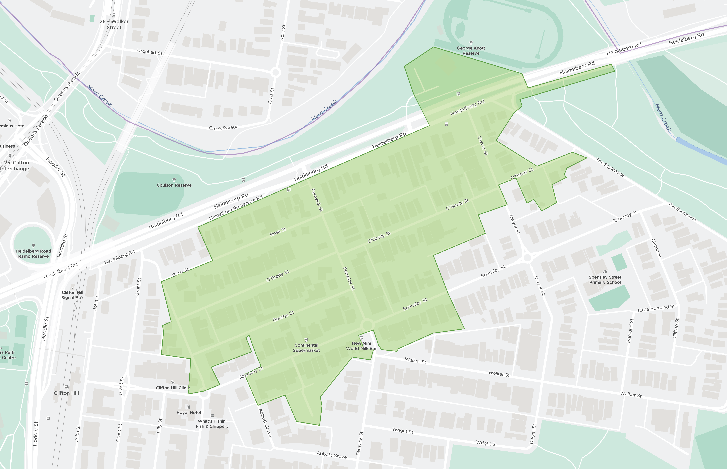 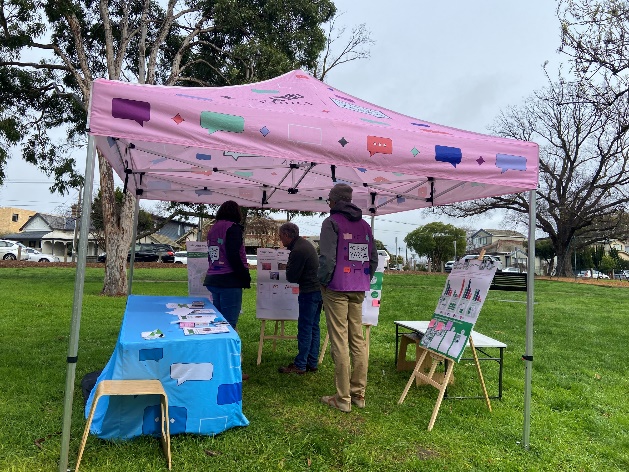 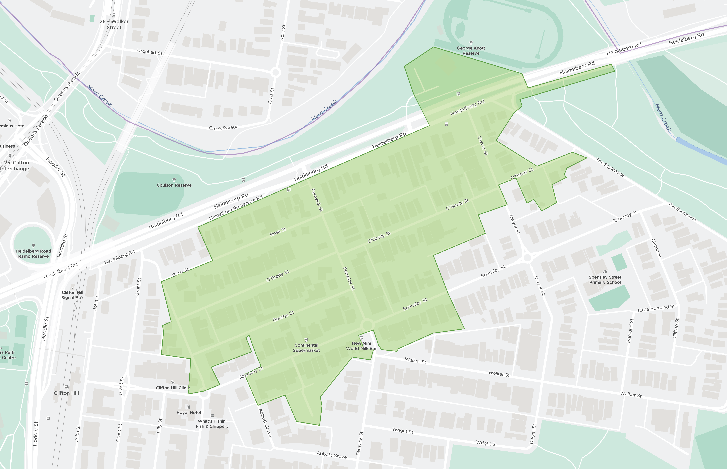 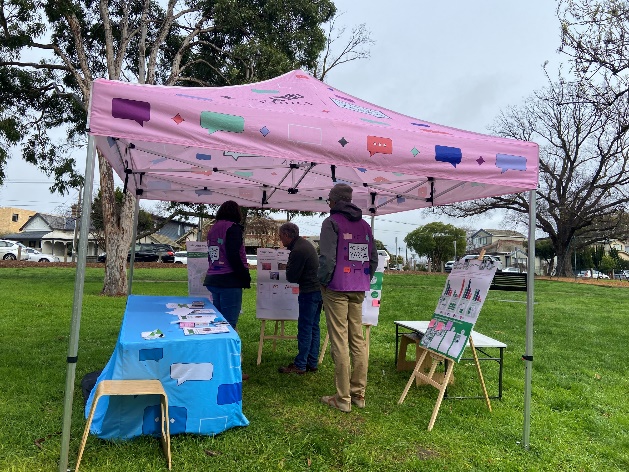 96% support for a neighbourhood battery project in the Clifton Hill areaParticipants expressed support for neighbourhood batteries as a shared solution to increase utilisation and access to solar energy and as a way to reduce emissions.65% identified the solar sponge model as a first priority. Participants like that it prioritises using locally generated solar energy to benefit all and will help alleviate existing pressures on the grid. 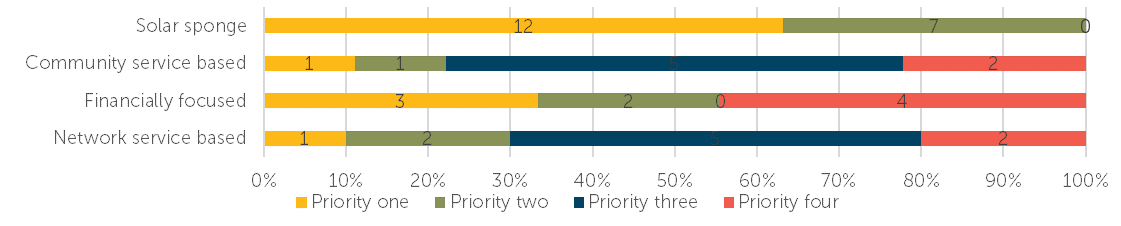 Support for other benefits neighbourhood batteries could provideOf the other benefits a neighbourhood battery could provide, the top supported benefits were: Publicly accessible electric vehicle charging points (top-voted priority one)A dedicated renewable electricity plan that is linked to revenues from the neighbourhood battery, which anyone can sign up to.Other potential benefits participants identified were supporting vulnerable community members through subsidised electricity, increasing solar exports for surrounding properties, powering public infrastructure and reducing electricity bills.Some concerns raisedSome participants expressed concerns relating to health and safety, where the batteries would be located and wanting to understand more about potential health and safety consequences. Location ideasParticipants identified Clifton Hill train station, schools, underutilised commercial space, Council depot and George Knott Reserve carpark as potential locations. 29 survey participants commented on this project area, and 27 people attended the pop-up. Richmond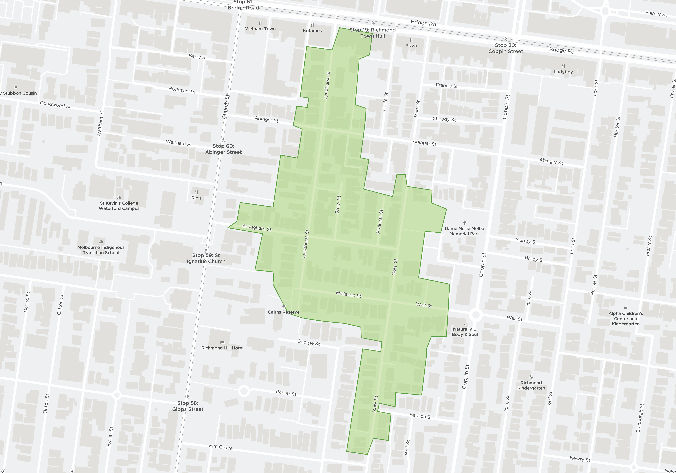 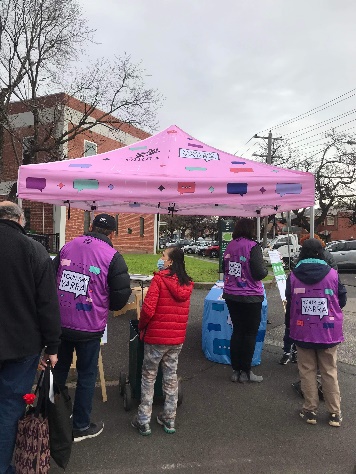 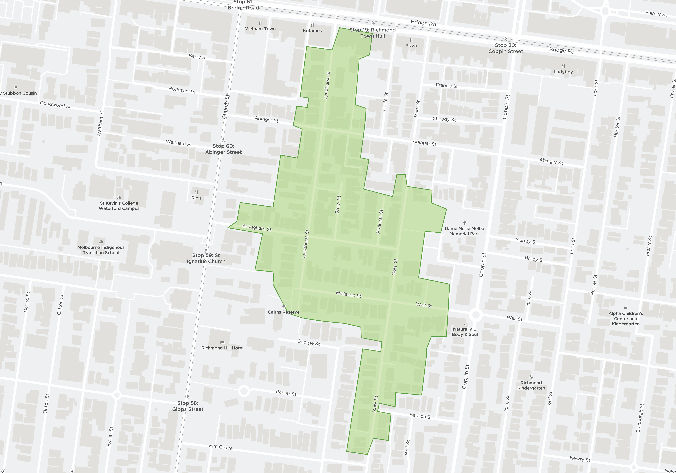 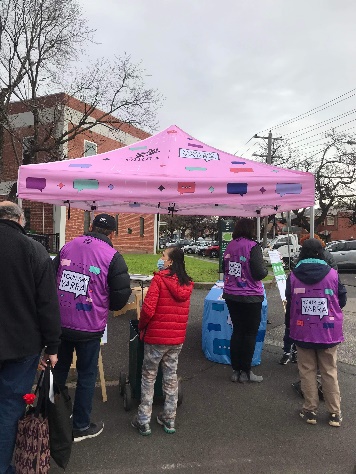 90% support for a neighbourhood battery project in the Richmond areaParticipants supported neighbourhood batteries to limit fossil fuel use, increase renewable energy and reduce solar energy wastage.Close to 70% identified the solar sponge model as a first priority. Participants like that it prioritises maximising available solar energy and reducing the use of non-renewable energy sources.  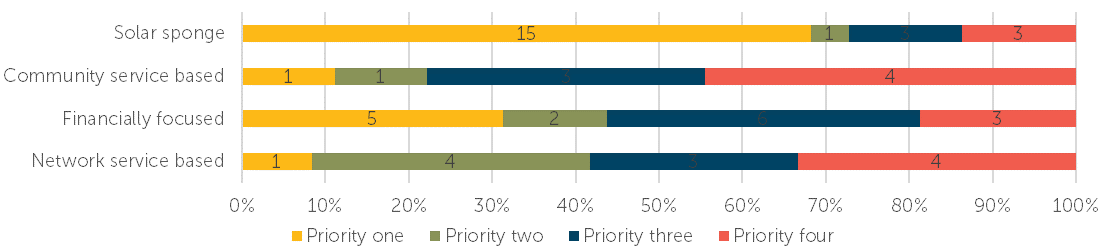 Support for other benefits neighbourhood batteries could provideOf the other benefits a neighbourhood battery could provide, the top supported benefits were: Publicly accessible electric vehicle charging points (top-voted priority one)A dedicated renewable electricity plan that is linked to revenues from the neighbourhood battery, which anyone can sign up to.Other benefits participants identified were raising community awareness and the potential to influence a future increase in solar export limits to make the most of all available solar.  Some concerns raisedParticipants raised several concerns relating to the overall financial viability of the batteries and the impact on Council if it subsidises the batteries. Other concerns included safety risks, impact on existing solar credit arrangements and premature investment in emerging infrastructure.Location ideasParticipants identified the carparks and edges of various public spaces as potential locations, including Burnley Park, Kevin Bartlett Reserve, Dame Nellie Melba Park and the rowing sheds. Participants also suggested utilising community facilities such as council buildings, Finbar Neighbourhood House and Richmond Community Learning Centre. 20 survey participants commented on this project area, and 55 people attended the pop-up. Fitzroy North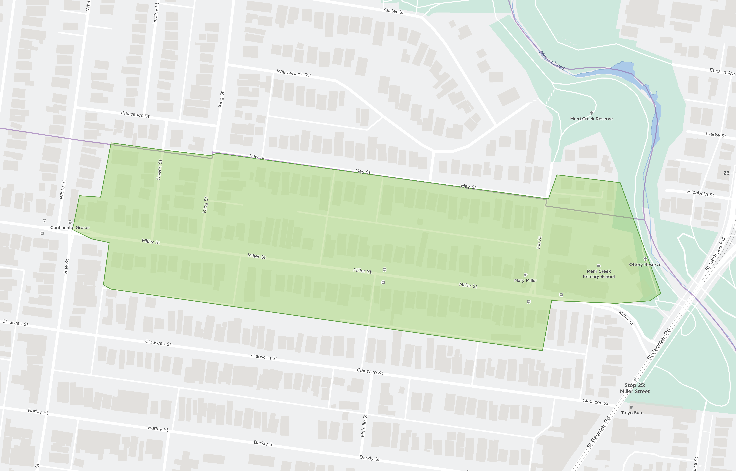 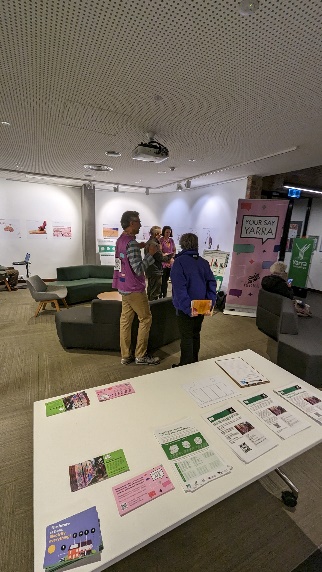 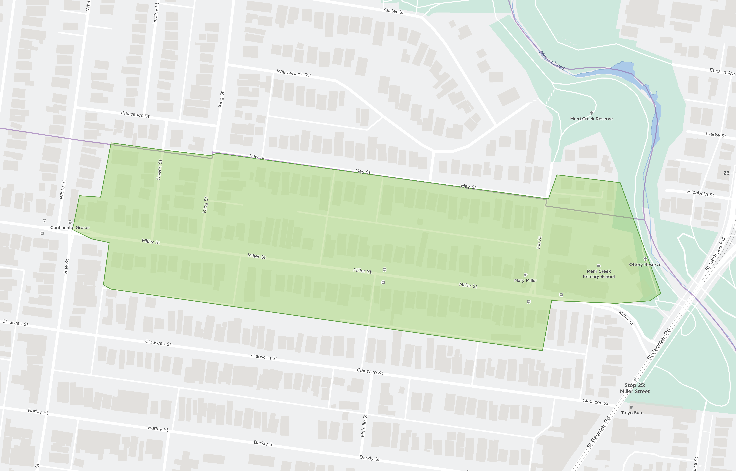 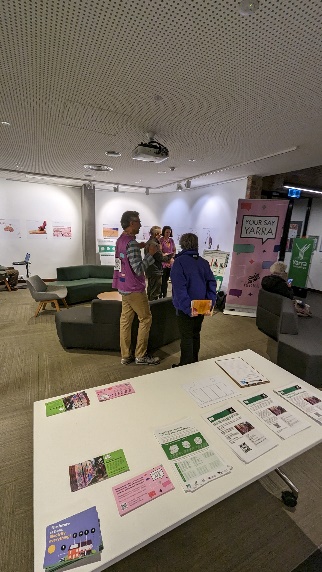 97% support for a neighbourhood battery project in the North Fitzroy areaParticipants expressed support for neighbourhood batteries as an important part of the energy transition by increasing the use of renewable energy and increasing access for those who can’t have solar panels or batteries.Close to 55% identified the solar sponge model as a first priority. Participants like that it prioritises maximising available solar energy, emissions reduction and supporting those who can’t have a battery to store their solar energy. 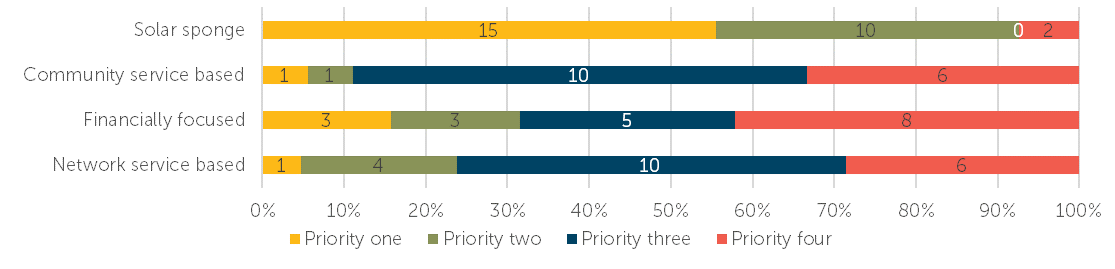 Support for other benefits neighbourhood batteries could provideOf the other benefits a neighbourhood battery could provide, the top supported benefits were: A dedicated renewable electricity plan that is linked to revenues from the neighbourhood battery, which anyone can sign up to Publicly accessible electric vehicle charging points.Other benefits participants identified were providing opportunities for public art, support for lower economic groups and driving demand for green technology, which will drive down prices. Some concerns raisedParticipants identified very few concerns about neighbourhood batteries. Comments included the need to learn more to understand financial modelling and graffiti management concerns.Location ideasParticipants’ ideas included near public facilities and spaces such as Holden Street Neighbourhood House, Rushall Park and local schools. Park Street and the train station carpark were also noted. 27 survey participants commented on this project area, and 18 people attended the pop-up. Balaclava, Elwood and Ripponlea96% support for a neighbourhood battery project in the Balaclava, Elwood and Ripponlea areas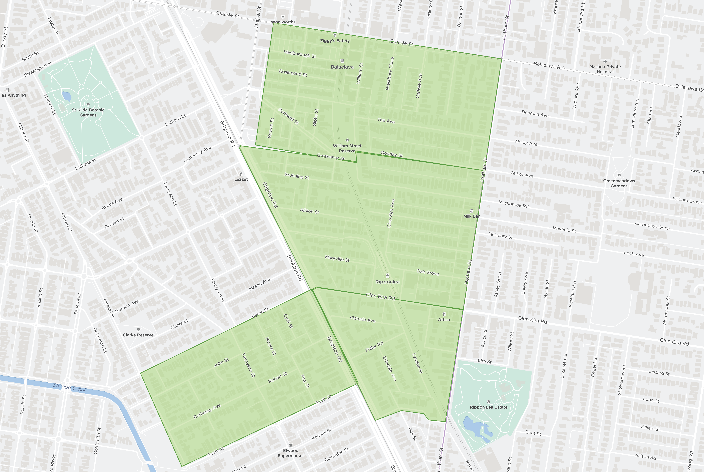 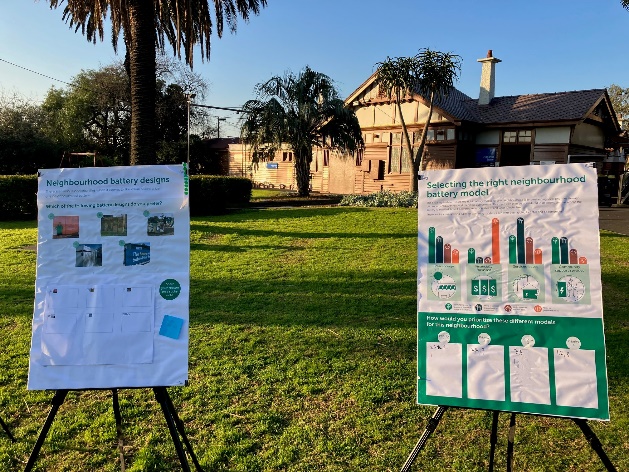 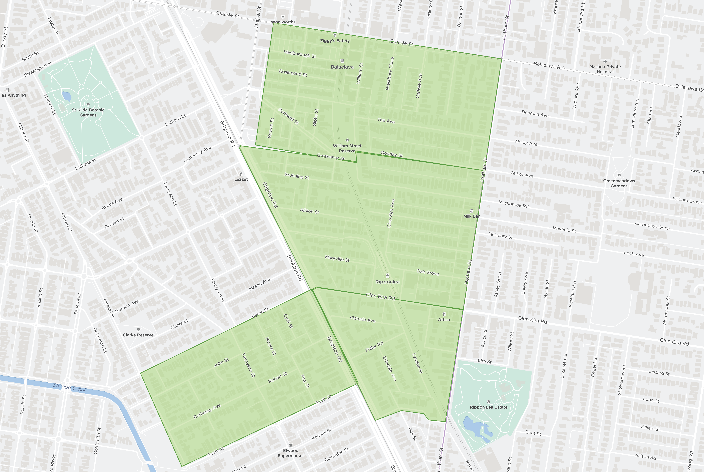 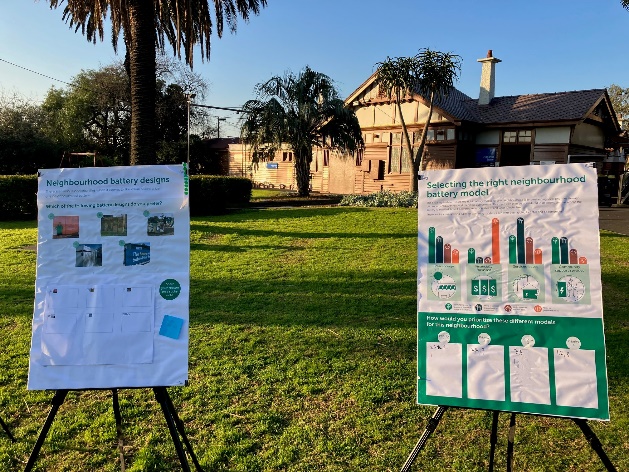 Participants expressed support for neighbourhood batteries as they may lead to increased use of renewable energy in the local community and support those who can’t access solar. 45% identified the solar sponge model as a first priority. Participants like that it prioritises emissions reduction and increasing the amount of renewable energy available.  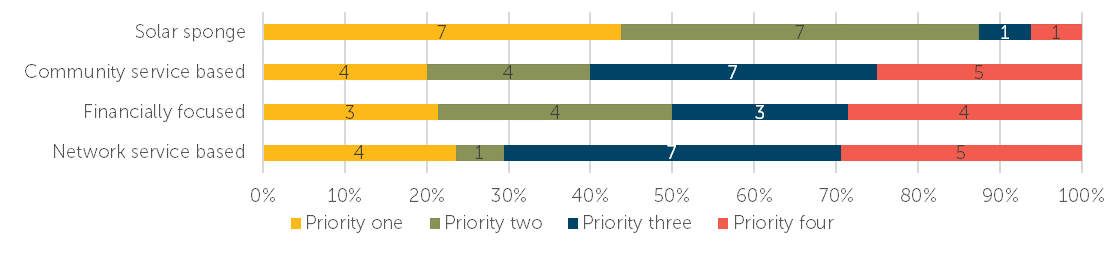 Support for other benefits neighbourhood batteries could provideOf the other benefits a neighbourhood battery could provide, the top supported benefits were: Publicly accessible electric vehicle charging points (top-voted priority one)A dedicated renewable electricity plan that solar panel owners can sign up to. Other benefits that participants identified were consideration for models that support apartment buildings through smaller-scale residential batteries and public art. Some concerns raisedA participant discussed concerns about how potential benefits will be used or prioritised.Location ideasParticipants identified VicTrack land and underutilised car parks as potential sites.   Seven survey participants commented on this project area, and 37 people attended the pop-up events. Port Melbourne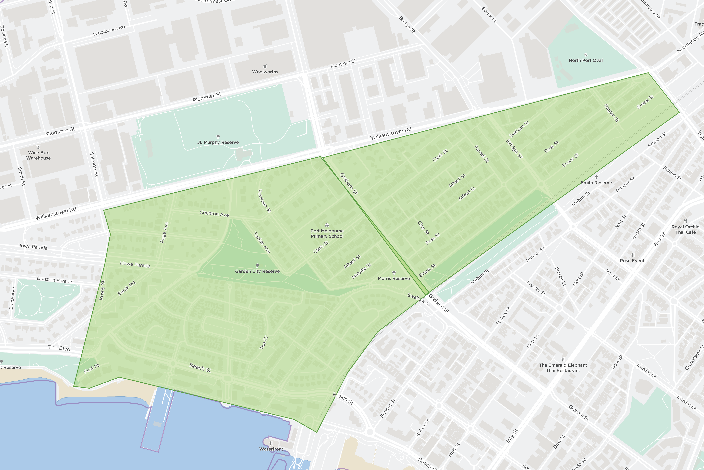 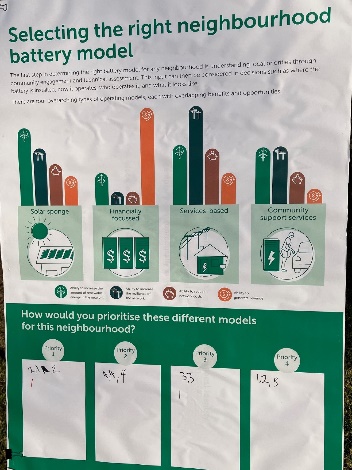 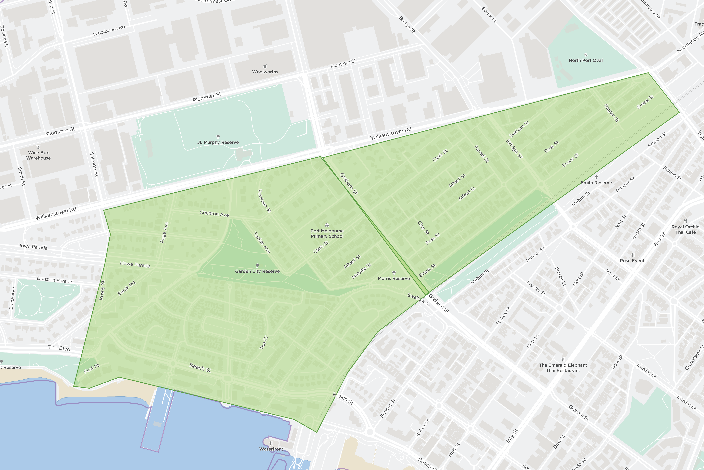 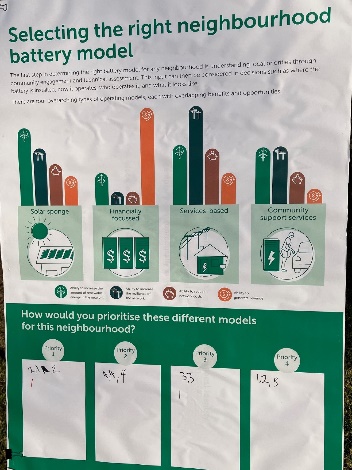 74% support for a neighbourhood battery project in the Port Melbourne areaParticipants expressed support for neighbourhood batteries as an important way of transitioning to cleaner energy and sharing their collected solar energy with neighbours to reduce emissions.Close to 45% identified the solar sponge model as a first priority. Participants like that it focuses on pooling resources to allow greater solar energy storage and the environmental benefits. Support for other benefits neighbourhood batteries could provide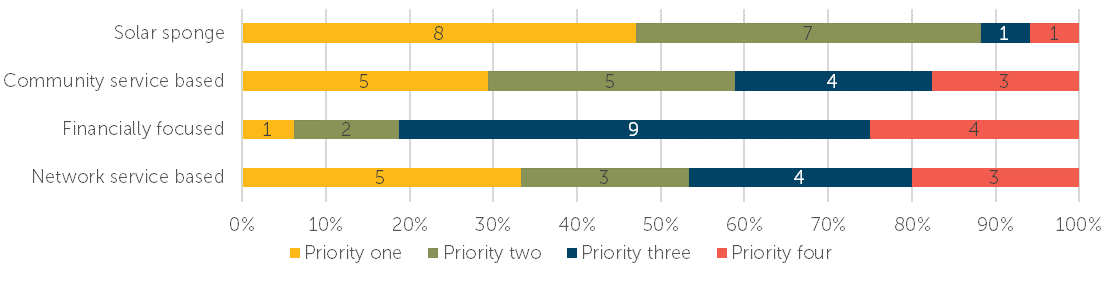 Of the other benefits a neighbourhood battery could provide, the top supported benefits were: A dedicated renewable electricity plan that is linked to revenues from the neighbourhood battery, which anyone can sign up toPublicly accessible electric vehicle charging points.Other benefits participants identified were reducing red tape for residents to install solar panels and options more focused on apartment buildings. Some concerns raisedParticipants raised concerns about the need for a reasonable business model to demonstrate how the community would benefit over electricity companies, fire risks and the need for a safety plan, the model's flexibility to adapt as the community’s needs change and available funding for ongoing maintenance.   Location ideasParticipants identified the Telstra network building, the old cinema on Bay Street, the outskirts of public spaces and nearby schools as potential locations. 19 survey participants commented on this project area, and 11 people attended the pop-up. St Kilda West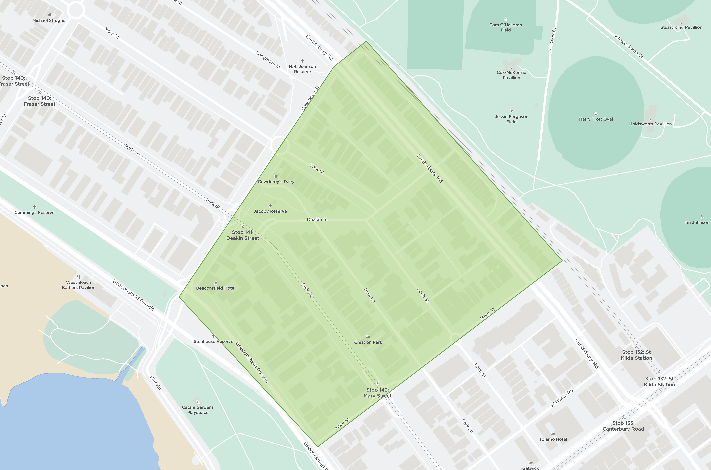 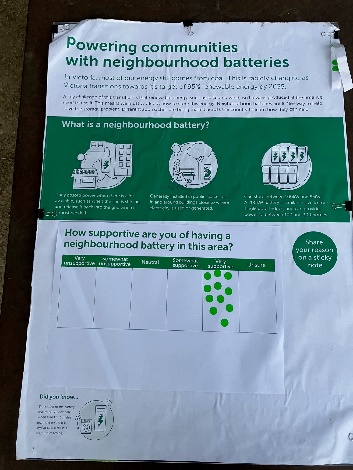 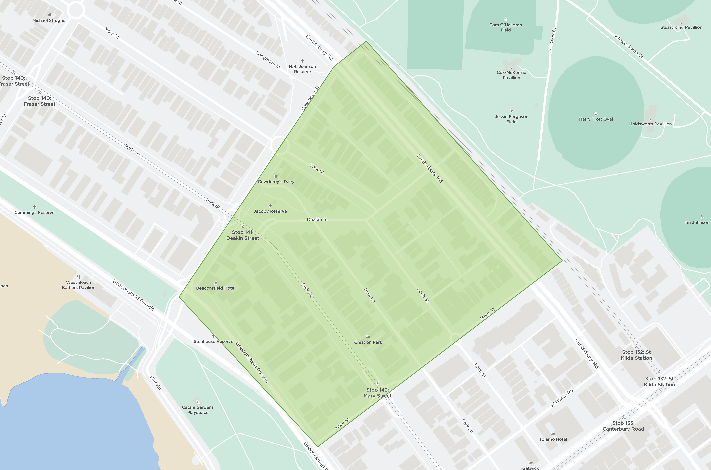 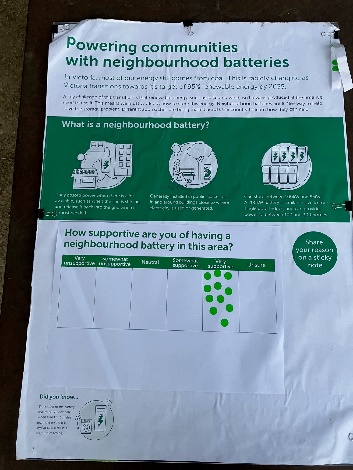 93% support for a neighbourhood battery project in the St Kilda West areaParticipants expressed support for neighbourhood batteries as an important way to help those who can’t access solar energy.35% identified the solar sponge model as a first priority. Participants like that it focuses on emissions reduction and prioritising environmental and community outcomes over financial ones.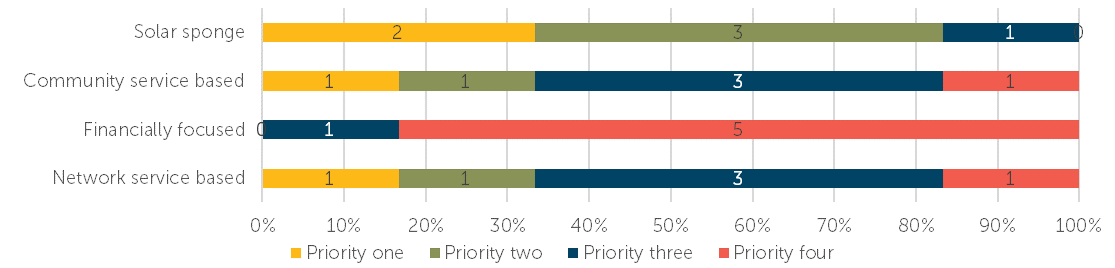 Support for other benefits neighbourhood batteries could provideOf the other benefits a neighbourhood battery could provide, the top supported benefits were: A dedicated renewable electricity plan that is linked to revenues from the neighbourhood battery, which anyone can sign up to Publicly accessible electric vehicle charging points.Some concerns raisedOnly a couple of concerns were captured from participants. They were around the focus on financial outcomes needing to come second to reducing emissions. Location ideasParticipants identified the median strip of Beaconsfield Parade and public spaces such as Church Square, Acland Street and Cleve Gardens. 4 survey participants commented on this project area, and 12 people attended the pop-up. South Melbourne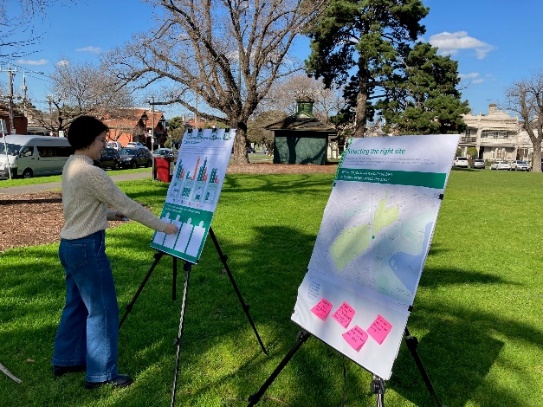 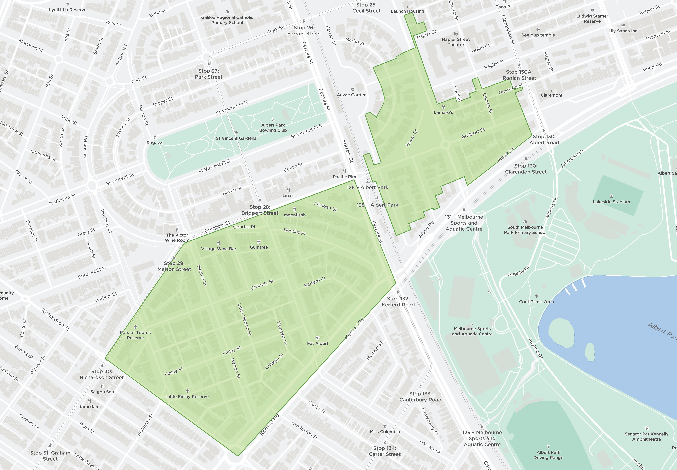 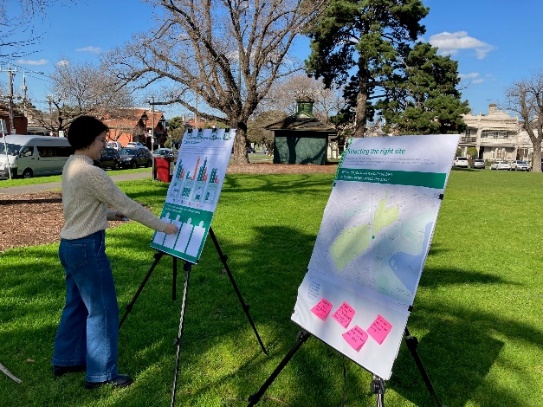 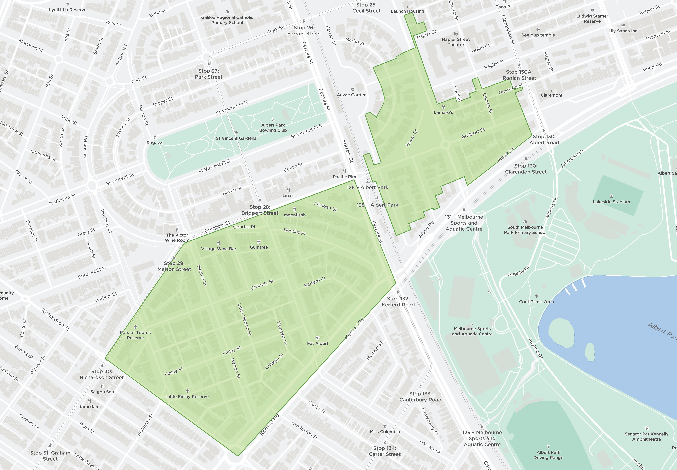 81% support for a neighbourhood battery project in the South Melbourne areaParticipants expressed support for neighbourhood batteries as a way of maximising the use of available solar energy, enabling solar energy sharing, and building resilience locally. 55% identified the solar sponge model as a first priority. Participants like that it allows great use of the available solar to share with others.  Support for other benefits neighbourhood batteries could provide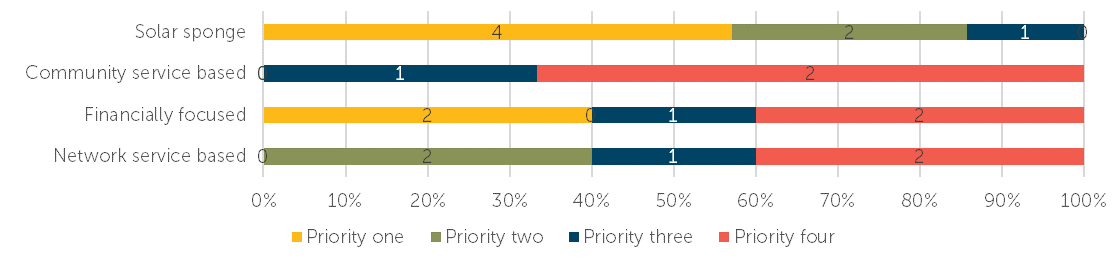 Of the other benefits a neighbourhood battery could provide, all options received even levels of support: Publicly accessible electric vehicle charging pointsA dedicated renewable electricity plan that is linked to revenues from the neighbourhood battery, which anyone can sign up toA dedicated renewable electricity plan that solar panel owners can sign up to A community benefit fund linked to revenues from the battery The opportunity to own or invest.Other benefits participants identified were additional capacity during outages and community education.Some concerns raisedParticipants raised safety concerns, how to create real opportunities for community involvement and the visual design of the battery.Location ideasParticipants identified a mix of locations, including in public spaces, alongside transport corridors and at the South Melbourne Market. 7 survey participants commented on this project area, and 14 people attended the pop-up. Community Champion conversation findingsThe neighbourhood battery community champions were encouraged to host conversations with their neighbours, networks or friends. They used a conversation toolkit to help guide their conversations. The conversation toolkit included background information and key questions from the survey to guide a conversation about neighbourhood battery projects in general.The following section summarises the findings from these conversations. General support for neighbourhood batteriesThere was general support for neighbourhood batteries from the perspective that neighbourhood batteries are an important part of the energy transition, they limit solar wastage, reduce energy inequity and increase affordability. While support was overall positive, discussions highlighted critical barriers to gaining support at the project level. These included: the complexity of the operating models and potential benefitslack of a clear path to saving households moneythe regulatory landscape favours the energy company over the community, and it is difficult to see how neighbourhood batteries could change thatexport limits will still result in solar wastagelack of clarity around the environmental impacts of producing and disposing of the batteries.There is a sense of frustration from those who have talked about neighbourhood batteries for a long time. They want to see action. Demonstrating the user experience will help increase supportConversations highlighted the challenge of seeing any tangible benefits for individuals and households. Being able to demonstrate the user experience for each of the models would help the community to determine priorities. While the objective of reducing emissions is important, community acceptance will come with being able to see what these projects specifically mean for them. It was noted that energy companies are already installing batteries without the communities in mind. There were questions about how a neighbourhood battery differs from these. Some of the individual benefits participants could see were the potential for neighbourhood batteries to be a more efficient, cost-effective alternative than the low return on investment for residential batteries. Ultimately, people want to see the cost of living reduced. Residential solar panel support and uptake was noted as an example of when people who see financial benefits they are more likely to support the initiative. Concern that some groups will be left behind in the energy transitionConversations highlighted the need for options that specifically target groups currently being left behind in the energy transition. These groups were noted as apartment dwellers, renters and lower socio-economic groups. These groups have limited control or capacity to adopt current initiatives. Suggestions were made around the role of Council in facilitating conversations and actions that address the gap between the various groups. It is important to involve the community, but the priority needs to be taking actionWhile there is support for involving the community, the priority needs to be fast-tracking the delivery of batteries. Conversations suggested focusing initially on projects with low community involvement but that demonstrate benefits to smaller specific groups. Ideas included: Combining batteries and rooftop solar on Council assets to reduce council operating costs and create a source of income – e.g. South Melbourne MarketWorking with schools by aligning neighbourhood batteries with educational outcomes and the Greener Government School Buildings ProgramNeighbourhood batteries within social housing developments to reduce tenants’ electricity costsNeighbourhood batteries within apartment buildings (particularly smaller ones) to reduce tenant and renter electricity costs. Neighbourhood batteries are just part of the solution Discussions highlighted the range of potential initiatives that would help communities transition to renewable energy and interest in understanding more about the role of neighbourhood batteries compared to larger-scale initiatives. Efforts should be focused on the initiatives that can achieve the most impact quickly at a low cost. Discussions also highlighted interest in how neighbourhood batteries could increase the take-up of EVs. Encouraging people to transition to EVs is a must, and neighbourhood batteries could increase access to charging stations while generating an income for the battery. Selecting sites that would best suit public EV charging stations should be preferenced. Key Insights and observations The following section summarises the key insights and observations at a municipal level for each Council area. City of MelbourneStrong community supportCity of Melbourne participants expressed high levels of community support (95%) for the proposed neighbourhood battery projects. The key reasons for this level of support included transitioning to renewable energy, reducing emissions and providing equitable access to renewable energy. Solar sponge Is the preferred modelOver 60% of participants noted the solar sponge model as the preferred model. Participants prefer how this model prioritises reducing emissions and increases the amount of renewable energy available. Strong Support for EV vehICle charging pointsParticipants support having publicly accessible EV charging points at neighbourhood batteries. This was followed by support for a dedicated renewable electricity plan linked to revenues from the neighbourhood battery, which anyone can sign up for.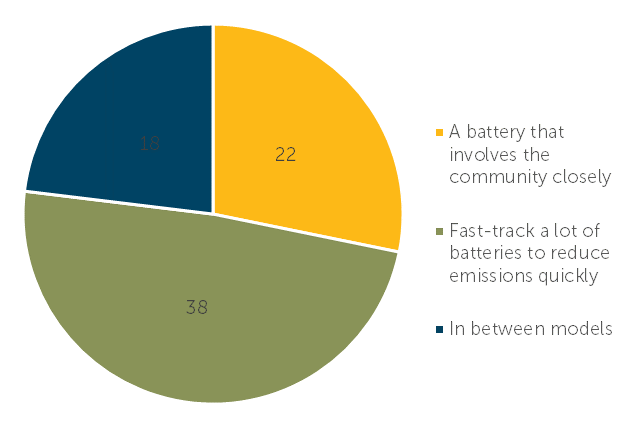 Fast-track batteries over community involvementAlmost half the participants (49%) support fast-tracking many batteries to reduce emissions quickly. While 28% prefer having a battery that involves the community closely, and 23% sit somewhere between these two options. CONCERNS ABOUT WHO REALLY BENEFITSA key concern was who financially benefits from a neighbourhood battery project. Participants want the focus to be on creating direct financial benefits to local communities, particularly lower socio-economic community members, over energy companies. City of YarraStrong community supportCity of Yarra participants expressed high levels of community support (91%) for the proposed neighbourhood battery projects. The key reasons for this support included the focus on reducing emissions and reliance on fossil fuel generation and increasing access to solar energy for those who can’t access or store solar energy.  Solar sponge Is the preferred model60% of participants noted the solar sponge model as the preferred model. Participants prefer how this model focuses on increasing the amount of renewable energy available in the grid, reducing solar energy wastage and emissions. Strong support for EV charging and supporting vulnerable community members to access renewable energyOver 40% of participants support having publicly accessible electric vehicle charging points as part of future neighbourhood battery projects, followed by a dedicated renewable energy electricity plan linked to neighbourhood battery revenues, which anyone can sign up for. Other benefits participants identified included supporting vulnerable community members to access affordable renewable energy and community education opportunities. Fast-track batteries over community involvement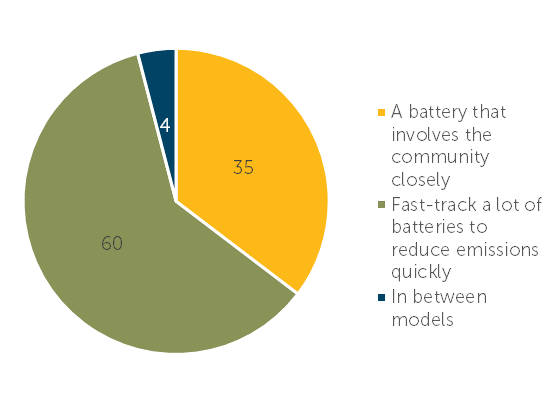 Most participants (60%) support fast-tracking many batteries to reduce emissions quickly. In contrast, 35% prefer having a battery that involves the community closely.Concerns about the financial aspectsParticipants are concerned about the financial aspects of any future projects, including how the ongoing maintenance is funded, cost to ratepayers and questions around who really financially benefits from these projects. Participants don’t want power companies to benefit over communities. Participants also raised health and safety concerns and the environmental impacts of producing and disposing of the batteries. City of Port PhillipStrong community supportCity of Port Phillip participants expressed high levels of community support (72%) for the proposed neighbourhood battery projects. The key reasons for this support included enabling solar energy sharing, particularly with those who can’t access solar energy. Reducing emissions was also a common reason for support. Solar sponge Is the preferred model45% of participants noted the solar sponge model as the preferred model. Participants like how it prioritises emissions reduction, increases the amount of renewable energy available by pooling resources and focuses on environmental and community benefits over financial ones. Strong support for EV charging and models that support apartments50% of participants support publicly accessible electric vehicle charging points as part of future neighbourhood battery projects. Participants also want options or models that create solutions for apartment buildings and for Council to make it easier for residents to install solar panels. Fast-track batteries over community involvement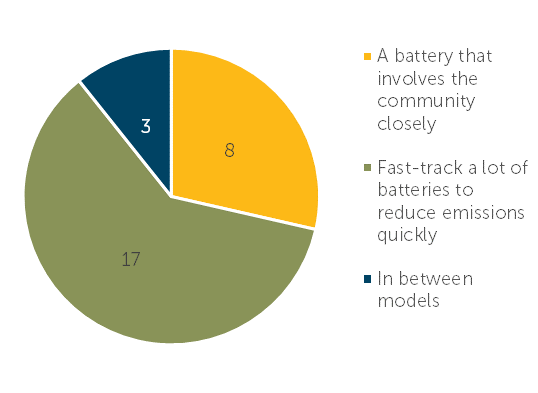 Most participants (61%) support fast-tracking many batteries to reduce emissions quickly. In contrast, 29% prefer having a battery that involves the community closely.Concerns about the business model and who benefitsParticipants are concerned about the lack of detail regarding the business model and the potential benefits. The concern is that electricity companies will benefit over the community. Safety is also a concern, as well as the adaptability of the models as the community’s needs change.  Pop-up scheduleThe following pop-ups were held during the phase two engagement period.City of MelbourneKensington
10:30am to 12:30pm 
Sunday 16 July
Kensington Art and Craft MarketNorth Melbourne 
3:30pm to 5:30pm 
Wednesday 19 July
North Melbourne Community Centre South Yarra 
10:30am to 12:30pm 
Saturday 22 July
Fawkner Park Senior Centre/Tennis Club 
Carlton/ Fitzroy (shared with City of Yarra)
11am to 2pm
Friday 28 July 
Kathleen Syme Library East Melbourne 
10am to 12pm
Saturday 29 July
Visitor centre outside Kere Kere Café, Fitzroy Gardens City of Yarra Richmond 
9:30am to 11:30am
Saturday 15 July 
Gleadell St MarketAbbotsford 
4pm to 6pm
Thursday 20 July 
Collingwood Library Meeting RoomClifton Hill
10:30am to 12:30pm
Sunday 23 July
Halls Reserve (north) playground North Fitzroy
5:30pm to 7:30pm 
Wednesday 26 July 
North Fitzroy Library Carlton/ Fitzroy (shared with City of Melbourne)
11am to 2pm
Friday 28 July 
Kathleen Syme Library City of Port PhillipElwood
8:30am to 1pm
Saturday 22 July
Elwood Primary School Market South Melbourne
10am to 12pm
Wednesday 2 August 
Howe Crescent Reserve St Kilda West 
3:30pm to 5:30pm 
Thursday 3 August
Jacoby ReservePort Melbourne
2pm to 4pm
Saturday 5 August 
Turner Reserve Ripponlea
2.30pm to 5.30pm
Tuesday 8 August
Burnett Grey Gardens a) Similar colours to the  background (red sand)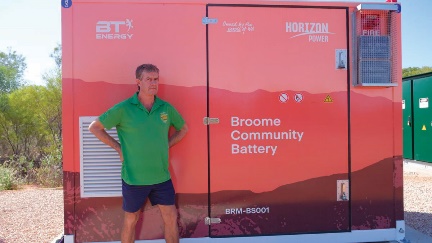 b) Similar colours to the background (bricks)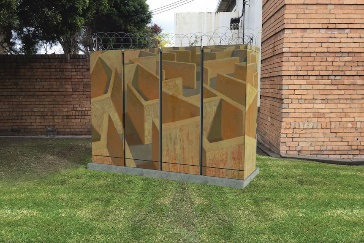 c) Decorate artwork 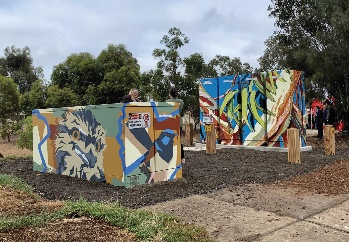 d) Enclosed behind fencing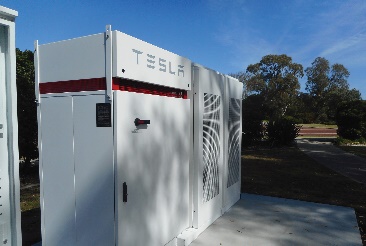 e) Fence with informative signage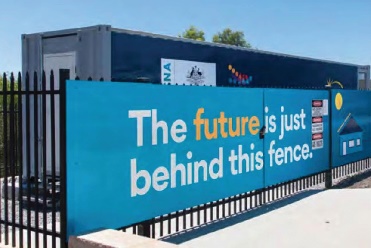 f) Other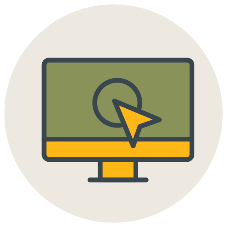 Project webpageEach Council had a dedicated engagement webpage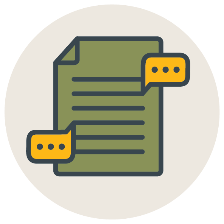 Project factsheetProviding detailed information about the four operating models in a shareable format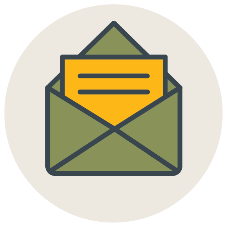 Emails/lettersTo existing databases of interested community members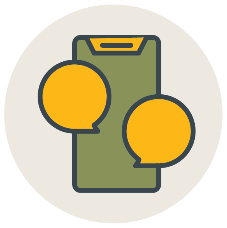 Social mediaVarious posts across existing social media channels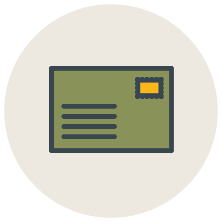 Posters/postcardsDistributed across community facilities, key places of interest, and in some areas, directly to local residents and businesses.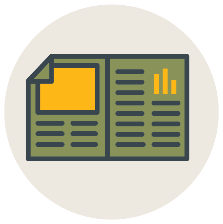 EDM/e-NewsletterDistributed via existing databases and networksActivityDescription SurveyFeedback was gathered via each Council’s ‘Have Your Say’ page through a survey. 193 contributions were received (86 from City of Yarra, 26 from City of Port Phillip, and 81 from City of Melbourne).Pop-ups Approximately 280 conversations were held over the 14 pop-up events delivered across the three Council areas. See Appendix A for further detail on these events. Community Champion Program A total of 25 community champions were recruited from across the three Council areas:12 from the City of Melbourne9 from the City of Yarra4 from the City of Port Phillip Champions helped promote the Project, hosted their own conversations with their communities and participated in a series of deep-dive conversations. Our champions hosted seven conversations in which 48 people participated. Council area SuburbCity of MelbourneEast MelbourneCity of MelbourneKensingtonCity of MelbourneNorth MelbourneCity of MelbourneSouth YarraCity of MelbourneCarltonCity of YarraFitzroyCity of YarraAbbotsfordCity of YarraClifton HillCity of YarraRichmondCity of YarraFitzroy NorthCity of Port PhillipBalaclava City of Port PhillipElwood City of Port PhillipRipponleaCity of Port PhillipPort MelbourneCity of Port PhillipSt Kilda WestCity of Port PhillipSouth MelbourneThe top voted-for visual design options33% support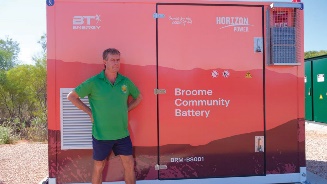 33% support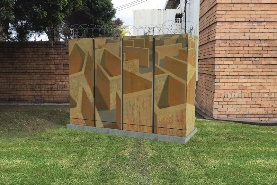 The top voted-for visual design options48% support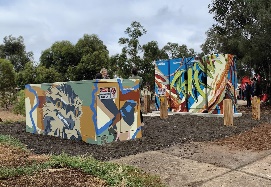 30% supportThe top voted-for visual design options40% support28% supportThe top voted-for visual design options50% support25% supportThe top voted-for visual design option53% supportThe top voted-for visual design options53% support26% support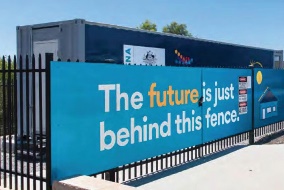 The top voted-for visual design options53% support32% supportThe top voted-for visual design option62% supportThe top voted-for visual design option80% supportThe top voted-for visual design options52% support38% supportThe top voted-for visual design options40% support32% supportThe top voted-for visual design option42% supportThe top voted-for visual design option50% support